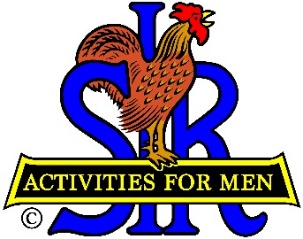 SIR State Bowling CommitteeSir Russ Salazar, Chairman(530) 644-3809 * RCSALAZAR@AOL.COMSIR STATE BOWLING COMMITTEEGENERAL MEETING (ZOOM)10:00 AM SATURDAY JUNE 26TH, 2021AGENDA10:00 - OPENING REMARKS - Sir Russ Salazar, ChairmanWelcome, Flag Salute, Review/Approve Agenda.10:15 - SECRETARY’S REPORT – Sir Gary Kaufmann, Secretary	  Review/Approve Minutes of March 27th General Meeting10:30 - TREASURER’S REPORT – Sir Larry Mustain, Treasurer	  Review/Approve Current Financial Report10:45 – NEW COVID-19 PROCEDURES – Sir Ray DiBasilio, Operations AdvisorReview/discussion of the new mandated Covid-19 tournament procedures and three tournament experience implementing them.  Discussion of participant feedback and possible procedure adjustments.11:15-  2021 TOURNAMENT SEASON – Sir Ray DiBasilioCurrent status of bowling resumption, Review of current status of 2021 Tournament Schedule.  11:30- COMMENTS FROM TOURNAMENT MANAGERS/ASSOCIATES – All11:45 - NEW BUSINESS – Sir Russ Salazar	 Executive Committee vacancies11:50 - OLD BUSINESS – Sir Russ Salazar	 Executive Committee badges11:55 - CLOSING REMARKS – Sir Russ Salazar	  Next meeting (Tentative)  – 4:00 PM Monday August 9, 2021 (Reno – in person)12:00 - ADJOURN		